                        Liability and Releases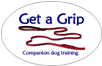 Liability:  If Animal causes property damage, or bites or injures any dog, animal or person (including but not limited to Trainer and Trainer’s agents), during or after the term of this Agreement, then Client agrees to pay all resulting losses and damages suffered or incurred, and to defend and indemnify Trainer and Trainer’s agents from any resulting claims, demands, lawsuits, losses, costs or expenses, including attorney fees. If Animal is injured in a fight or in any other manner during or after the term of the Agreement, Client assumes the risk and agrees that Trainer should not be held responsible for any resulting injuries, losses, damages, costs or expenses. Initial:____Termination of Services: At Trainer's sole election, Trainer's duties hereunder shall terminate if (a) in Trainer's sole judgment Animal is dangerous or vicious to Trainer or any other person or animal, or interferes with the training of other animals, (b) Client breaches any term or condition of this Agreement. Upon termination in accordance with the foregoing, Trainer's duties shall terminate but all other provisions of this Agreement shall continue in full force and effect, or (c) Trainer assesses that the Animal’s behavior or issues are beyond the professional abilities of Trainer upon which Get a Grip retains the fees for the services rendered until that time but refunds fees for remaining pre-paid sessions.Initial:____Releases and Social Media: Part of Get a Grip’s advertisement is the sharing on social media of the services Trainer performs for Clients. This includes but may not be limited to photos of the animals and videos of sessions, with or without the owner and members of the household visible. This may make the animals and people identifiable. The posts may also describe the services offered and the skills and issues worked on during sessions. It may include the names of animals. Clients and family members will not be mentioned by name unless otherwise agreed.If Client does not wish for all or part of this, it is the responsibility of Client to remind/point it out to Trainer when noticing Trainer recording or taking photos. Not doing so is equal to giving permission to use them on social media as described.As Client, my preferences are (please underline):I am/am not fine with photos and videos being posted on social media.I am/am not okay with myself and/or family members’ faces being visible.
I am/am not fine with my animal(s)’ name(s) being mentioned.I am/am not comfortable with the mention of my animal(s)’ behavior issues.Client(s) name(s):Animal(s) name(s):Client’s Signature:(electronic signature accepted)Date: